АДМИНИСТРАЦИЯ МУНИЦИПАЛЬНОГО ОБРАЗОВАНИЯНАЗИЕВСКОЕ ГОРОДСКОЕ ПОСЕЛЕНИЕКИРОВСКОГО МУНИЦИПАЛЬНОГО РАЙОНА ЛЕНИНГРАДСКОЙ ОБЛАСТИП О С Т А Н О В Л Е Н И Еот   03  мая  2018  года   № 92Об отмене постановления администрации муниципального  образования   Назиевское городское поселение Кировского муниципального района Ленинградской области от  18  декабря 2017 года № 316  «О временном запрете выхода граждан на ледовое покрытие водоёмов, расположенных на территории  муниципального образования Назиевское городское поселение Кировского муниципального района Ленинградской области»  В связи с установившейся теплой погодой и сходом ледового покрова на водоемах, расположенных на территории муниципального образования Назиевское городское поселение Кировского муниципального района Ленинградской области:          1. Постановление администрации МО Назиевское городское поселение от 18.12. 2017 года № 316  «О временном запрете выхода граждан на ледовое покрытие водоёмов, расположенных на территории  муниципального образования Назиевское городское поселение Кировского муниципального района Ленинградской области»  отменить.          2. Настоящее постановление вступает в силу со дня его официального опубликования.Глава администрации                                                                    О.И. КибановРазослано: дело, 110 ПП ОВД по Кировскому району, газета «Назиевский Вестник», официальный сайт МО Назиевское городское поселение.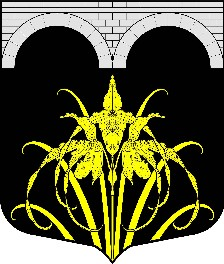 